Ҡ а р а р                                                                                              р е ш е н и еО назначении и проведении публичных слушаний по проекту  решения«О внесении изменений и дополнений в Устав сельского поселения  Юмашевский сельсовет муниципального района  Чекмагушевский район Республики Башкортостан»Руководствуясь  п.2  ч.3  ст. 28, п.2. ч.10. ст.35  Федерального закона «Об общих принципах организации местного самоуправления в Российской Федерации», п.8.ч.1ст.11 Закона Республики Башкортостан «О местном самоуправлении в Республике Башкортостан», п.2 ч.3. ст.10 Устава сельского поселения Юмашевский сельсовет муниципального  района Чекмагушевский район Республики Башкортостан,  Совет сельского поселения Юмашевский сельсовет муниципального района Чекмагушевский район Республики Башкортостан  РЕШИЛ:1.Назначить и провести публичные слушания  по проекту  решения «О внесении изменений и дополнений в Устав сельского поселения  Юмашевский сельсовет муниципального района  Чекмагушевский район Республики Башкортостан» 14.08.2017   года в 15.00 часов  в Юмашевский сельском Доме культуры по адресу: с. Юмашево, ул. Советская, 21.2. Создать комиссию по подготовке и проведению публичных слушаний в составе:          Председатель комиссии:   Мустафина Гузель Римовна;Заместитель председателя комиссии:  Мустафина Разима Исмагилевна;Члены комиссии:   Иванов Андрей Вадимович .        3. Обнародовать настоящее решение    на  информационном стенде  администрации сельского поселения Юмашевский сельсовет 28.07. 2017 года.        4. Установить, что письменные предложения жителей сельского поселения Юмашевский сельсовет муниципального района Чекмагушевский район по проекту  Устава  сельского поселения Юмашевский сельсовет муниципального района Чекмагушевский район Республики Башкортостан   направляются в Совет по адресу: с. Юмашево, ул. Советская, 21,  в период со дня обнародования  настоящего решения до 17.00 часов    до 11. 08. 2017 года.ВрИП председателя Совета:                                                                Г.Р.Мустафинас.Юмашево27 июля 2017 г.   №76   БАШҠОРТОСТАН  РЕСПУБЛИКАҺЫСАҠМАҒОШ  РАЙОНЫ муниципаль районЫНЫҢ  ЙОМАШ АУЫЛ СОВЕТЫ АУЫЛ БИЛӘмӘҺЕ СОВЕТЫ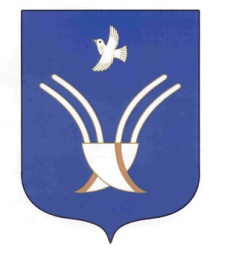 Совет сельского поселенияЮМАШЕВСКИЙ СЕЛЬСОВЕТмуниципального района Чекмагушевский район Республики Башкортостан